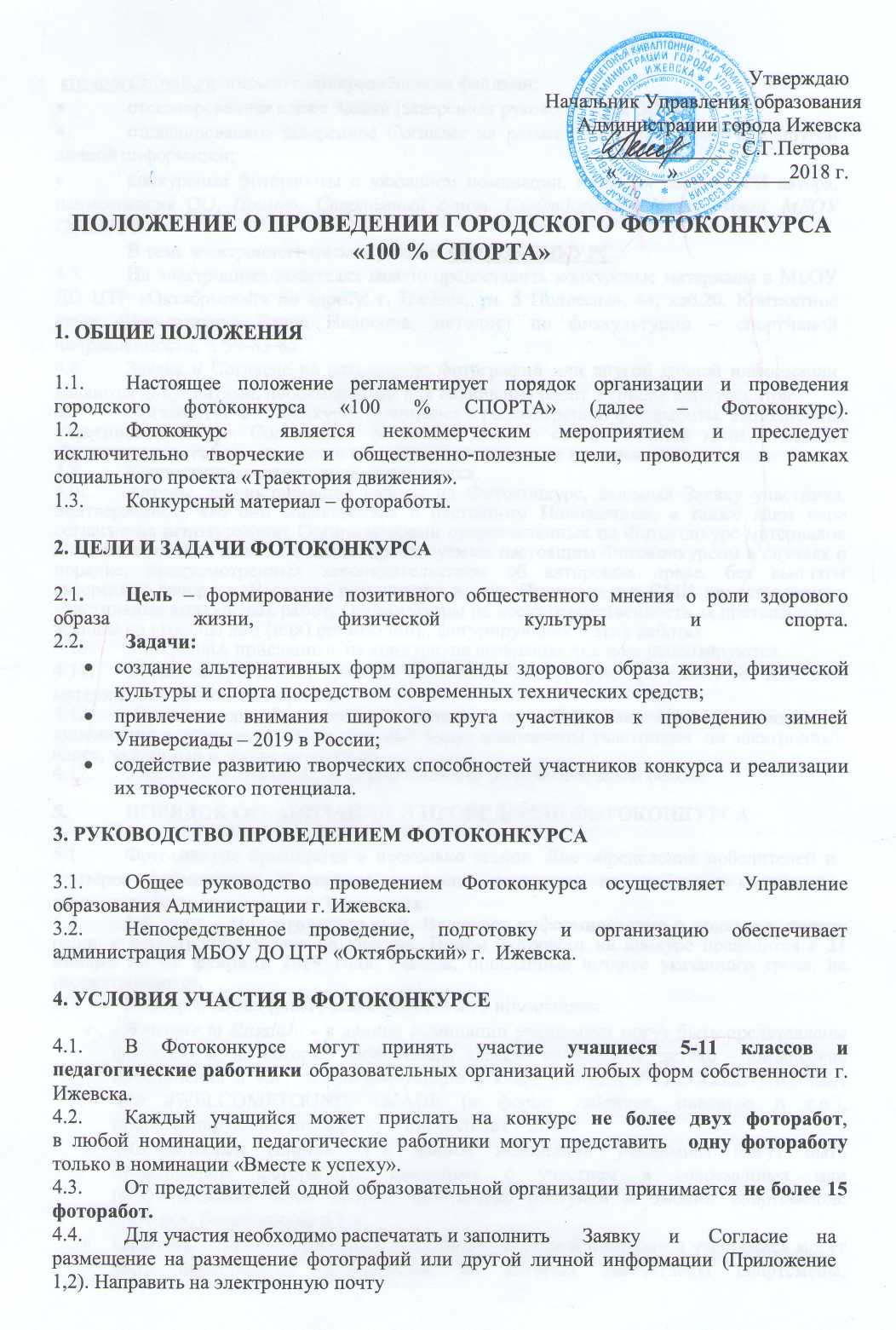    УтверждаюНачальник Управления образования Администрации города Ижевска______________  С.Г.Петрова«_____»___________2018 г.ПОЛОЖЕНИЕ О ПРОВЕДЕНИИ ГОРОДСКОГО ФОТОКОНКУРСА«100 % СПОРТА»
1. ОБЩИЕ ПОЛОЖЕНИЯ
1.1.	Настоящее положение регламентирует порядок организации и проведения городского фотоконкурса «100 % СПОРТА» (далее – Фотоконкурс).
1.2.	Фотоконкурс  является некоммерческим мероприятием и преследует исключительно творческие и общественно-полезные цели, проводится в рамках социального проекта «Траектория движения».1.3.	Конкурсный материал – фотоработы.2. ЦЕЛИ И ЗАДАЧИ ФОТОКОНКУРСА2.1.	Цель – формирование позитивного общественного мнения о роли здорового образа жизни, физической культуры и спорта.
2.2.	Задачи:создание альтернативных форм пропаганды здорового образа жизни, физической культуры и спорта посредством современных технических средств;привлечение внимания широкого круга участников к проведению зимней Универсиады – 2019 в России;содействие развитию творческих способностей участников конкурса и реализации их творческого потенциала.3. РУКОВОДСТВО ПРОВЕДЕНИЕМ ФОТОКОНКУРСА3.1.	Общее руководство проведением Фотоконкурса осуществляет Управление образования Администрации г. Ижевска.3.2.	Непосредственное проведение, подготовку и организацию обеспечивает  администрация МБОУ ДО ЦТР «Октябрьский» г.  Ижевска.4. УСЛОВИЯ УЧАСТИЯ В ФОТОКОНКУРСЕ4.1.	В Фотоконкурсе могут принять участие учащиеся 5-11 классов и педагогические работники образовательных организаций любых форм собственности г. Ижевска.4.2.	Каждый учащийся может прислать на конкурс не более двух фоторабот,
в любой номинации, педагогические работники могут представить  одну фотоработу только в номинации «Вместе к успеху».4.3.	От представителей одной образовательной организации принимается не более 15 фоторабот.4.4.	Для участия необходимо распечатать и заполнить	Заявку и Согласие на размещение  фотографий или другой личной информации (Приложение 1,2). Направить на электронную почту ctr-sport@mail.ru  письмо с прикреплёнными файлами:отсканированная копия Заявки (заверенная руководителем ОО);отсканированное заверенное Согласие на размещение фотографий или другой личной информации;конкурсные фотоработы с указанием номинации, названия работы, ФИ автора, наименования ОО. Пример: Спортивный стиль. Скейтбордист. Иванов Иван. МБОУ СОШ № 5.	В теме электронного письма указать: ФОТОКОНКУРС.4.5.	На электронных носителях можно предоставить конкурсные материалы в МБОУ ДО ЦТР «Октябрьский» по адресу: г. Ижевск, ул. 5 Подлесная, 44, каб.20. Контактное лицо: Шивырталова Елена Ивановна, методист по физкультурно – спортивной направленности, т. 59-83-85.4.6.	Заявка и Согласие на размещение фотографий или другой личной информации являются документами, необходимыми для включения работ в список конкурсантов.4.7.	Оргкомитет Фотоконкурса принимает к рассмотрению фотоработы, выполненные участниками лично. Содержание фоторабот должно соответствовать цели и задачам Фотоконкурса. Работы на другие темы к рассмотрению не принимаются.4.8.	Коллективное авторство не допускается. 4.9.	Авторы, предоставившие работы на Фотоконкурс, высылая Заявку участника, подтверждают, что они ознакомлены с настоящим Положением, а также дают свое согласие на использование Организаторами представленных на Фотоконкурс материалов  в некоммерческих целях и в целях, преследуемых настоящим Фотоконкурсом в случаях и порядке, предусмотренных законодательством об авторском праве, без выплаты авторского гонорара. В случае размещения в сети Интернет и в СМИ представленных участниками конкурсных работ, Организаторы не несут ответственность за претензии или жалобы со стороны лиц (или) организаций, фигурирующих в этих работах.4.10.	Материалы, присланные на конкурс, не возвращаются и не рецензируются. 4.11.	Организаторы имеют право не включать в конкурсную программу тот или иной материал без объяснения причин.4.12.	Организаторы Фотоконкурса оставляют за собой право вносить изменения и дополнения в условия конкурса, которые будут направлены участникам  на электронный адрес, указанный в заявке на участие.4.12.	Участие в Фотоконкурсе осуществляется на безвозмездной основе.5.	ПОРЯДОК ОРГАНИЗАЦИИ И ПРОВЕДЕНИЯ ФОТОКОНКУРСА5.1.	Фотоконкурс проводится в несколько этапов. Для определения победителей и призёров формируется экспертная комиссия, состоящая из нечётного количества экспертов, но не менее, чем из 3-х человек.5.2.	1-й этап – Подготовительный. Включает информирование о конкурсе, подачу работ и регистрацию заявок на участие. Прием фоторабот на конкурс проводится с 21 января по 01 февраля 2019 года. Работы, присланные позднее указанного срока, не рассматриваются.5.3.	Конкурсный материал распределяется по 5 номинациям:«Welcome to Russia!» - в данной номинации учащимися могут быть представлены фотоработы, на которых запечатлены классы, коллективы, детско – юношеские объединения и т.п., демонстрирующие в кадре хештеги #WELCOMETORUSSIA или #WELCOMETOUNIVERSIADE (в форме табличек, плакатов и т.п.),  пропагандирующие поддержку Универсиады – 2019. «Спортивный стиль» - в данной номинации учащимися могут быть представлены фотоработы, связанные с участием в современных или неофициальных видах спорта, интересные поступки и эмоции спортсменов, тренеров, болельщиков и т.п.«Ижевск – город спортивных событий» - в данной номинации учащимися могут быть представлены фотоработы, на которых запечатлены спортсмены, принимающие участие в спортивных, физкультурно-массовых мероприятиях различного уровня, проводимых в г. Ижевске;«Спорт без границ» - в данной номинации учащимися могут быть представлены фотоработы, на которых лица с особыми потребностями принимают участие в спортивных мероприятиях. «Вместе к успеху» - в данной номинации педагогическими работниками могут быть представлены фотоработы, на которых запечатлён класс, группа детей одного объединения, педагогические коллективы, семьи, участвующие в физкультурно – спортивном, оздоровительном, туристическом мероприятии.5.4.	2-й этап - Отборочный. Финалисты определяются на основании отбора экспертной комиссией поступивших фоторабот, полностью соответствующих теме заявленной номинации, всем техническим требованиям и условиям Фотоконкурса, с 04 февраля по 08 февраля 2019 года.5.5.	3-й этап – Определение победителей. Победители и призёры Фотоконкурса (1-е, 2-е и 3-е место) в каждой номинации определяются экспертной комиссией  до 15 февраля 2019 года.5.7.	Официальные итоги Фотоконкурса, работы победителей и призёров будут опубликованы на официальном сайте МБОУ ДО ЦТР «Октябрьский» https://ciur.ru/izh/izh_uoddt/default.aspx , альтернативном сайте http://ddt-eduline.ru , в официальной группе ВКонтакте: https://vk.com/ctr_oct.6.	КРИТЕРИИ ОЦЕНИВАНИЯ6.1.	Выразительность, фантазия, оригинальность воплощения замысла, индивидуальность работы.6.2.	Соответствие названия и заявленной номинации работы. 6.3.	Доступность понимания художественного замысла массовому зрителю,  эмоциональное и психологическое воздействие на зрительскую аудиторию.  6.4.	Конкурс не предполагает жанровых ограничений.7.	ОБЩИЕ И ТЕХНИЧЕСКИЕ ТРЕБОВАНИЯ К КОНКУРСНЫМ РАБОТАМ7.1.	Авторские права на фотоработы должны принадлежать участнику конкурса, права на фотоматериалы должны быть свободными от претензий третьих лиц.7.2.	На конкурс принимаются цифровые файлы фотографий в форматах jpeg, png, весом не более 5 МБ. Не допускается использование фильтров и фотомонтажа. Возможна очистка от шумов, корректировка яркости и контрастности, цветокорректировка, кадрирование, устранение эффекта красных глаз.7.3.	Для участия принимаются художественные и документальные фотографии.7.4.	Фотографии не должны содержать надписей (авторство, год, название и прочиесимволы), нанесённых после съемки любым методом.7.5.	Не принимаются работы, разжигающие расовую, межнациональную или религиозную рознь, нарушающие законы РФ и носящие антисоциальный характер, а также материалы, недопустимые для показа несовершеннолетним.8.	ПОДВЕДЕНИЕ ИТОГОВ И НАГРАЖДЕНИЕ ПОБЕДИТЕЛЕЙ8.1.	Победители и призёры городского фотоконкурса «100% СПОРТА», занявшие 1, 2, 3 место в каждой из 5 номинаций награждаются дипломами.8.2.	Все участники конкурса получат электронные сертификаты.8.3.	О месте, времени и дате церемонии награждения будет сообщено дополнительно.Приложение 1ЗАЯВКА НА УЧАСТИЕ                                                                                                                                                                                                                                           ____________________________________просит включить в число участников _____________________________________________________________	(организация)										                               (наименование Конкурса)  Проводимого в   МБОУ ДО ЦТР «Октябрьский»   следующих авторов фоторабот:        ____________________________________________________________________________________________________________________________________________________Директор образовательного учреждения                                             (подпись)                                                               (Расшифровка подписи)М.П«____» ________________________ 201   гПриложение 2СОГЛАСИЕна размещение фотографий или другой личной информации на информационных стендах, выставках и сайтах МБОУ ДО Центр творческого развития «Октябрьский»В соответствии с Федеральным законом от 27.07.2006г. №152-ФЗ «О персональных данных» и со статьей 152.1. Гражданского Кодекса РФЯ,___________________________________________________________________________,                                Ф.И.О. родителя (законного представителя)настоящим даю свое согласие на размещение фотографии или другой личной информации моего ребенка (обучающегося) _____________________________________________________________________________(Ф.И.О. ребенка)на информационных стендах, выставках, сайтах МБОУ ДО ЦТР «Октябрьский» (далее – учреждение) в целях информирования населения об успехах и достижениях учащихся.Место нахождения: 426069, Удмуртская республика, г.Ижевск, ул. 5-я Подлесная, д.44. Адрес официального сайта: http://ciur.ru/izh/izh_uoddt/default.aspx Адрес альтернативного сайта: www.ddt-eduline.ruАдрес группы ВКонтакте: www.vk.com/ctr_octАдрес группы в Facebook: https://www.facebook.com/ctr.oct Настоящее согласие вступает в силу со дня его подписания до достижения целей обработки или до дня отзыва в письменном виде.№ФИО   Дата рожденияКлассНоминацияНазвание фотоработы1234«___» _____________ 201__ г._________________ (__________________)(подпись)              (расшифровка)